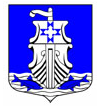 Совет депутатовмуниципального образования«Усть-Лужское сельское поселение»Кингисеппского муниципального районаЛенинградской областиРЕШЕНИЕот 17 июня 2024 года № 368Об утверждении перечня индикаторов риска нарушения обязательных требований, проверяемых в рамках осуществления муниципального контроля в сфере благоустройства территории Усть-Лужского сельского поселения Кингисеппского муниципального района Ленинградской областиВ соответствии с Федеральным законом от 6 октября 2003 года №131-ФЗ «Об общих принципах организации местного самоуправления в Российской Федерации», в целях реализации Федерального закона от 31 июля 2020 года № 248-ФЗ «О государственном контроле (надзоре) и муниципальном контроле в Российской Федерации», Решением Совета депутатов МО «Усть-Лужское сельское поселение» № 171 от 03.11.2021 года  «Об утверждении положения о муниципальном контроле на автомобильном транспорте и в дорожном хозяйстве на территории муниципального образования «Усть-Лужское сельское поселение» Кингисеппского муниципального района Ленинградской области», Совет депутатов муниципального образования «Усть-Лужское сельское поселение» Кингисеппского муниципального района Ленинградской областиРЕШИЛ:Утвердить перечень индикаторов риска нарушения обязательных требований, проверяемых в рамках осуществления муниципального контроля в сфере благоустройства территории Усть-Лужского сельского поселения Кингисеппского муниципального района Ленинградской области (приложение).Настоящее решение подлежит опубликованию на официальном сайте администрации муниципального образования «Усть-Лужское сельское поселение» Кингисеппского муниципального района Ленинградской области, а также в сетевом издании «Ленинградское областное информационное агентство /ЛЕНОБЛИНФОРМ/».Настоящее решение вступает в силу со дня подписания и распространяется на правоотношения, возникшие с 01 января 2024 года.Контроль за выполнением настоящего решения оставляю за собой.Глава муниципального образования«Усть-Лужское сельское поселение»				                       Н.С.МиркасимоваПриложение к решению Совета депутатов Усть-Лужского сельского поселения Кингисеппского муниципального района Ленинградской областиот 17 июня 2024 года № 368ПЕРЕЧЕНЬиндикаторов риска нарушения обязательных требований, проверяемых в рамках осуществления муниципального контроля в сфере благоустройства территории Усть-Лужского сельского поселения Кингисеппского муниципального района Ленинградской областиПри осуществлении муниципального контроля в сфере благоустройства территории Усть-Лужского сельского поселения Кингисеппского муниципального района Ленинградской области устанавливаются следующие индикаторы риска нарушения обязательных требований:1. Получение информации в администрацию Усть-Лужского сельского поселения, содержащейся в обращениях юридических лиц, индивидуальных предпринимателей и граждан от органов государственной власти, органов местного самоуправления, из средств массовой информации, указывающей на нарушение обязательных требований, касающихся:1)  по содержанию прилегающих территорий;2) по содержанию элементов и объектов благоустройства, в том числе требования: - по установке ограждений, не препятствующей свободному доступу маломобильных групп населения к объектам образования, здравоохранения, культуры, физической культуры и спорта, социального обслуживания населения;- по содержанию фасадов нежилых зданий, строений, сооружений, других стен зданий, строений, сооружений, а также иных элементов благоустройства и общественных мест;- по содержанию специальных знаков, надписей, содержащих информацию, необходимую для эксплуатации инженерных сооружений;- по осуществлению земляных работ в соответствии с разрешением на осуществление земляных работ, выдаваемым в соответствии с порядком осуществления земляных работ, установленным нормативными правовыми актами Усть-Лужского сельского поселения и Правилами благоустройства;- по обеспечению свободных проходов к зданиям и входам в них, а также свободных въездов во дворы, обеспечению безопасности пешеходов и безопасного пешеходного движения, включая инвалидов и другие маломобильные группы населения, на период осуществления земляных работ;- о недопустимости размещения транспортных средств на газоне или иной озеленённой или рекреационной территории, размещение транспортных средств на которой ограничено Правилами благоустройства, а также по недопустимости загрязнения территорий общего пользования транспортными средствами во время их эксплуатации, обслуживания или ремонта, при перевозке грузов или выезде со строительных площадок (вследствие отсутствия тента или укрытия);3) по уборке территории Усть-Лужского сельского поселения в зимний период, включая контроль проведения мероприятий по очистке от снега, наледи и сосулек кровель зданий, сооружений; 4) по уборке территории Усть-Лужского сельского поселения в летний период, включая обязательные требования по выявлению карантинных, ядовитых и сорных растений, борьбе с ними, локализации, ликвидации их очагов;5) по пожарной безопасности в период действия особого противопожарного режима; 6) по прокладке, переустройству, ремонту и содержанию подземных коммуникаций на территориях общего пользования;7) по посадке, охране и содержанию зеленых насаждений, в том числе обязательные требования по удалению (сносу), пересадке деревьев и кустарников в соответствии с порубочным билетом и (или) разрешением на пересадку деревьев и кустарников, если такие документы (порубочный билет, разрешение на пересадку) должны быть выданы в установленных Правилами благоустройства случаях;8) по складированию твердых коммунальных отходов;9) по выгулу животных и требования о недопустимости выпаса сельскохозяйственных животных и птиц на территориях общего пользования и иных, предусмотренных Правилами благоустройства, территориях;10) исполнение решений, принимаемых по результатам контрольных (надзорных) мероприятий.2. Выявление при проведении контрольных (надзорных) мероприятий без взаимодействия с контролируемым лицом признаков, свидетельствующих о нарушении в сфере благоустройства Усть-Лужского сельского поселения Кингисеппского муниципального района Ленинградской области.